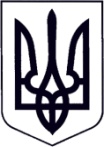 У К Р А Ї Н АЗАКАРПАТСЬКА ОБЛАСТЬМУКАЧІВСЬКА МІСЬКА РАДАВИКОНАВЧИЙ КОМІТЕТР І Ш Е Н Н Я09.07.2019			                     Мукачево                                                № 186З метою забезпечення належного зберігання піску та реагентів, які використовуються для проведення посипки проїжджої частини та пішохідних переходів на залізничних переїздах у м. Мукачево, враховуючи лист-клопотання начальника Мукачівської дистанції колії регіональної філії «Львівська залізниця» Осташ Л.С. від 30.05.2019р. № 119, керуючись пп.1 п. «а» ст. 29, ч.6 ст. 59, ст. 60 Закону України «Про місцеве самоврядування в Україні», виконавчий комітет Мукачівської міської ради вирішив: Дозволити Мукачівському міському комунальному підприємству «Ремонтно-будівельне управління» (В. Діус) передати Мукачівській дистанції колії регіональної філії «Львівська залізниця» у тимчасове безоплатне користування ємкості для піскосуміші (150л.) в кількості 4 шт., балансовою вартістю 31 616,00 грн. (тридцять одна тисяча шістсот шістнадцять грн. 00 коп.).Мукачівському міському комунальному підприємству «Ремонтно-будівельне управління» та Мукачівській дистанції колії регіональної філії «Львівська залізниця» укласти відповідний договір про тимчасове безоплатне користування майном. Передачу майна здійснити відповідно до акта приймання-передачі.Контроль за виконанням даного рішення покласти на начальника Управління міського господарства виконавчого комітету Мукачівської міської ради В. Гасинця. Міський голова									        А. БалогаПро передачу майна в тимчасове безоплатне користування